Blind Contour Line SketchingBlind Contour Line: Without looking at your surface, it is an observational technique in drawing where your drawing utensil should never leave the page from beginning to end of the sketch process. It is a Continuous Line drawing without looking at your mark making.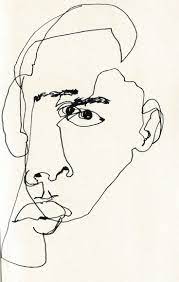 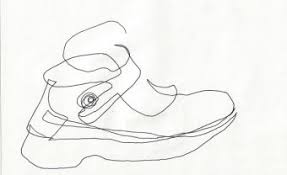 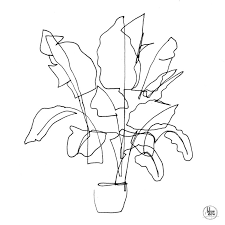 